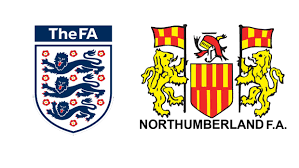 COUNTY CUP DATES 2021/22 (Starting 11th/12th September)OPEN-AGE COMPETITIONSTECHFLOW MARINE		                   	BLUEFIN SPORT INSURANCE		 SENIOR CUP					WOMEN’S CUP			Round 1: 17th October*			             Round 1: 10th OctoberQuarter Final: 28th November*                                  Round 2: 7th NovemberSemi-Finals: 28th February*	                              Quarter Final: 20th February Final: TBD				             Semi-Finals: 20th March*Ties to be completed by                                              Final: TBDFOOTBALL SAFETY OFFICER’S ASSOCIATION	                 STELRAD	BENEVOLOANT BOWL			                           MINOR CUP (SAT)Round 1: 2nd October				Round 1: 11th September Quarter Final: 6th November                                            Round 2: 9th October Semi-Finals: 19th February     			Round 3: 13th NovemberFinal: TBD										Quarter Finals: 12th February 						Semi-Finals: 12th March						Final: TBD GROUND MAINTANACE SPECIALISTS	SUNDAY CUP					SUNDAY MINOR CUPRound 1: 17th October			                 Round 1: 19th SeptemberQuarter Finals: 21st November                                       Round 2: 17th OctoberSemi-Finals: 27th February                       	                  Round 3: 21st NovemberFinal: TBD					Quarter Final: 6th February						Semi-Finals: 27th February                                                                                                          Final: TBD YOUTH COMPETITIONSGREAT ANNUAL SAVINGSSUNDAY JUNIOR CUP (U18s)                                      U16 RANGERS CUP		Round 1: 19th September Round 2: 17th October                                        	Round 1: 3rd OctoberRound 3: 28th November                                              	Round 2: 14th NovemberQuarter Final: 6th February 		                 Quarter Final: 6th FebruarySemi-Finals: 6th March                  		                 Semi-Finals: 6th MarchFinal: TBD                                                                                   Final: TBD				U16 BOYS TROPHY                                                               U16 GIRLS CUP		Round 1: 3rd October                                            	Round 1: 18th SeptemberRound 2: 14th November                                              	Round 2: 16th OctoberQuarter Final: 6th February 		                 Quarter Final: 13th NovemberSemi-Finals: 6th March                  		                 Semi-Finals: 5th MarchFinal: TBD					Final: TBDU15 BOYS CUP				                  U15 BOYS TROPHY		Round 1: 31st October                                                 	Round 1: 31st October Round 2: 28th November                             	                 Round 2: 28th November                             Quarter Finals: 6th February 		                 Quarter Finals: 6th February	Semi Final: 6th March				Semi Final: 6th March	Final: TBD					Final: TBDU14 BOYS CUP				                  U14 BOYS TROPHYRound 1: 3rd October				Round 1: 3rd October	Round 2: 14th November        		                  Round 2: 14th November        Quarter Final: 13th February	                                   Quarter Final: 13th February	Semi-Finals: 13th March                                                      Semi-Finals: 13th March                                                      Final: TBD                                                                                   Final: TBDU14 GIRLS CUP				                  U13 BOYS CUPRound 1: 9th October				Round 1: 19th SeptemberRound 2: 13th November        	                                   Round 2: 17th October        		                                                                      Quarter Finals: 28th November        Quarter Final: 12th February 	                                   Semi Finals: 13th March	Semi-Finals: 19th March                                                      Final: TBDFinal: TBD                                                                                   U13 BOYS TROPHY				U12 BOYS CUP		Round 1: 19th September		                 Round 1: 12th SeptemberRound 2: 17th October                                                        Round 2: 10th OctoberQuarter Finals: 28th November        	                 Round 3: 14th NovemberSemi Finals: 13th March     	                                  Quarter Final: 13th February Final: TBD                                                                                  Semi-Finals: 13th March 					                Final: TBDU12 BOYS TROPHY                                                              U12 GIRLS CUP      Round 1: 12th September                                          Round 1: 13th NovemberRound 2: 10th October 	Quarter Final: 12th February Quarter Final: 14th November	                              Semi Finals: 12th MarchSemi-Finals: 13th February	Final: TBCFinal: TBDAll ties, unless stated, are to be played on the date specified unless all parties (both teams and match official) can agree to play the game on a date before the date specified.In the event of postponements, the tie will be rolled-over to be played the following weekend.